دانشگاه علوم پزشکی و خدمات بهداشتی و درمانی زابل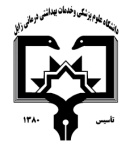 معاونت آموزشیمرکز مطالعات و توسعه آموزش علوم پزشکی دانشگاه علوم پزشکی فرم طرح درس روزانه*موارد مدنظر ارزشیابی:▪ حضور فعال در کلاس    ▪       سئوالات کلاسی         ▪   امتحان میان ترم      پروژه درسی           کنفرانس – ترجمه         ▪   فعالیت علمی و گزارش کار     ▪     امتحان پایان نیمسال سایرهدف کلی درس: ﻫﺪف ﻛﻠﻲ درس:  داﻧﺸﺠﻮ ﭘﺲ از ﮔﺬراﻧﺪن اﻳﻦ واﺣﺪ ﺑﺎﻳﺪ ﻗﺎدر ﺑﺎﺷﺪ ﺳﻼﻣﺖ ﺟﺎﻣﻌﻪ و اﺳﺘﺎﻧﺪاردﻫﺎي ﻣﻮاد ﻏﺬاﻳﻲ، ﭼﮕﻮﻧﮕﻲ ﺗﻐﺬﻳﻪ ﻧﻘﺶ و اﻫﻤﻴﺖ ﺗﻐﺬﻳﻪ در ﺳﻼﻣﺖ ﻓﺮدي و در دوران ﻫﺎي ﻣﺨﺘﻠﻒ زﻧﺪﮔﻲ از ﺟﻤﻠﻪ ﻧﻮزادي، ﻛﻮدﻛﺎن، ﻣﺎدران ﺑﺎردار و ﺷﻴﺮده و ﺳﺎﻟﻤﻨﺪان را ﺗﻮﺿﻴﺢ دﻫﺪ و روش ﻫﺎي ارزﻳﺎﺑﻲ وﺿﻊ ﺗﻐﺬﻳﻪ ﺑﺸﻨﺎﺳﺪ.  اﻫﺪاف وﻳﮋه:    ﻧﻘﺶ و اﻫﻤﻴﺖ ﺗﻐﺬﻳﻪ در ﺑﻬﺪاﺷﺖ و ﺳﻼﻣﺖ ﺟﺎﻣﻌﻪ را ﺗﻮﺿﻴﺢ دﻫﺪ. -1  ﻧﻘﺶ و اﻫﻤﻴﺖ آﻣﻮزش ﺗﻐﺬﻳﻪ را ﺑﻴﺎن دﻫﺪ. -2  ﻫﺮم ﻏﺬاﻳﻲ و ﮔﺮوه ﻫﺎي ﻏﺬاﻳﻲ ﻣﺨﺘﻠﻒ را ﺗﻮﺿﻴﺢ دﻫﺪ. -3  اﻧﻮاع اﺳﺘﺎﻧﺪاردﻫﺎي ﻣﻮاد ﻏﺬاﻳﻲ را ﺑﻴﺎن ﻧﻤﺎﻳﺪ. -4  اﺻﻮل ﺗﻐﺬﻳﻪ ﻛﻮدﻛﺎن را ﺷﺮح دﻫﺪ. -5  اﺻﻮل ﺗﻐﺬﻳﻪ زﻧﺎن ﺷﻴﺮده را ﺷﺮح دﻫﺪ. -6  اﺻﻮل ﺗﻐﺬﻳﻪ زﻧﺎن ﺑﺎردار ﻣﺮﺑﻮط را ﺷﺮح دﻫﺪ. -7  اﺻﻮل ﺗﻐﺬﻳﻪ ﺳﺎﻟﻤﻨﺪان ﻣﺮﺑﻮط را ﺷﺮح دﻫﺪ. -8  روش ﻫﺎي ارزﻳﺎﺑﻲ وﺿﻊ ﺗﻐﺬﻳﻪ را ﺑﻴﺎن دﻫﺪﻣﻨﺎﺑﻊ اﺻﻠﻲ ﺗﺪرﻳﺲ درس ﻣﻮرد ﻧﻈﺮ:  منابع درسی مورد استفاده :فروزانی مینو. تغذیه در دوران بارداری و شیرخوارگی و کودکی . انتشارات چهر. تهران .1385عباسعلی زاده فرهنگی مهدیه (مترجم). خلاصه تغذیه درمانی کراوس: تغذیه در دوران های مختلف زندگی .نشر کتاب ارجمند، تهران 1389.صابری منصور. تغذیه و رژیم درمانی. چاپ دوم، ویرایش چهارم. انتشارات کتاب میر، تهران، 1390 .بهبود رشد و تغذیه کودکان . وزارت بهداشت معاونت سلامت، دفتر سلامت خانواده ، اداره کودکان. 1390راهنمای کشوری تغذیه در دوران بارداری و شیردهی وزارت بهداشت ، معاونت سلامت، دفتر سلامت جمعیت و خانواده ، اداره بهبود تغذیه  .1390  Kathleen Mahan L. Escott-stump S . FOOD,  Nutrition & Diet therapy.  12th Ed., W.B. Saunders Co., 2012.Kathleen Mahan L, Escott-stump.  S. Nutrition  & Diagnosis-  Related care.  Lippincott Williams  & wilkins, Lippincot Williams &  Wilkins, Baltimore, MD, USA. 2002. *منابع درسی مورد استفاده*شرح مختصری از درس : (برای هر جلسه تنظیم گردد)روش های  یادهی-یادگیریمی تواند  شامل : سخنرانی ،بحث در گروهای کوچک ،نمایشی ،پرسش و پاسخ ،حل مسئله (pbl)،گردش علمی ،آزمایشگاهی ،یادگیری بر اساس case و غیرهدانشکده:    بهداشت                                                                                                نام مدرس:        دکتر فهیمه خوشابی                                                                            رتبه علمی:استادیارنام درس تغذیه  کاربردی                       کد درس:                نوع درس(تئوری /عملی):      تئوری           تعداد واحد :      2                    میزان ساعت : 34رشته تحصیلی فراگیران   بهداشت خانواده                                                                 مقطع تحصیلی فراگیران :      کاردانی                                                    نیمسال ارائه درس: اول- 98-97شماره جلسه اهداف اختصاصی (رئوس مطالب همان جلسه)اهداف ویژه رفتاری همان جلسه(دانشجو پس از ارائه درس قادر خواهد بود)حیطه ایجاد تغییرات پس از آموزش          ( شناختی،روان حرکتی،عاطفی) روش های یاددهی-یادگیریمواد و وسایل آموزشی تکالیف دانشجو اول آﺷﻨﺎﻳﻲ داﻧﺸﺠﻮﻳﺎن ﺑﺎ اﻫﻤﻴﺖ ﺗﻐﺬﻳﻪ و آﻣﻮزش ﺗﻐﺬﻳﻪ در ﺑﻬﺪاﺷﺖ و درﻣﺎن و ﺳﻼﻣﺖ ﺟﺎﻣﻌﻪ-  اهمیت تغذیه در بهداشت ودرﻣﺎن و ﺳﻼﻣﺖ ﺟﺎﻣﻌﻪ را ﺗﻮﺿﻴﺢ دﻫﺪ. ﻧﻘﺶ آﻣﻮزش ﺗﻐﺬﻳﻪ در ﺑﻬﺪاﺷﺖ  را شرح دهد زﻳﺮﻣﺠﻤﻮﻋﻪ ﻫﺎي ﻣﺨﺘﻠ ﻒ وزارت ﺑﻬﺪاﺷﺖ، درﻣﺎن و آﻣﻮزش ﭘﺰﺷﻜﻲ ﻛﻪ دﺳﺖ اﻧﺪرﻛﺎر آﻣﻮزش ﺗﻐﺬﻳﻪ ﻫﺴﺘﻨﺪ را ﺑﺎ ذﻛﺮ ﻧﻘﺶ آﻧﻬﺎ ﺑﻴﺎن ﻧﻤﺎﻳﺪ. –ﻧﻘﺶ ﺳﺎزﻣﺎن ﺑﻬﺰﻳﺴﺘﻲ در آﻣﻮزش ﺗﻐﺬﻳﻪ را ﺑﻴﺎن ﻧﻤﺎﻳﺪ . ﻧﻘﺶ آﻣﻮزش و ﭘﺮورش در آﻣﻮزش ﺗﻐﺬﻳﻪ را ﺑﻴﺎن ﻧﻤﺎﻳﺪ  . ﻧﻘﺶ ﺻﺪا و ﺳﻴﻤﺎ در آﻣﻮزش ﺗﻐﺬﻳﻪ را ﺑﻴﺎن ﻧﻤﺎﻳﺪ . ﻧﻘﺶ ﻣﺮﻛﺰ اﻣﻮر ﻣﺸﺎرﻛﺖ زﻧﺎن در آﻣﻮزش ﺗﻐﺬﻳﻪ را ﺑﻴﺎن ﻧﻤﺎیدشناختی سخنرانی وپرسش و پاسخ وبحث گروهیپروژکتور، اسلاید، تخته وایت برد و ماژیک1- حضور به موقع در کلاس2- شرکت فعالانه در کلاس3- در پایان کلاس به دانشجویان مباحثی که در جلسه بعد قرار است مورد بحث قرار گیرد گفته شده و از انها خواسته می شود که پیرامون ان مطالب مطالعه نمایند.دومآﺷﻨﺎﻳﻲ ﺑﺎ ﻋﺎدات ﻏﺬاﻳﻲ و ﻋﻮاﻣﻞ ﻣﻮﺛﺮ در اﻳﺠﺎد آن-ﻫﺪف اﺻﻠﻲ ﺑﺮﻧﺎﻣﻪ ﻫﺎي اﻣﻮزش ﺗﻐﺬﻳﻪ را ﺑﻴﺎن ﻧﻤﺎﻳﺪ.-گﺮوه ﻫﺎي ﻫﺪف ﺑﺮاي اﻣﻮزش ﻫﺎي ﺗﻐﺬﻳﻪ از دﻳﺪﮔﺎه WHO را نام ببرد  - ﻋﺎدات ﻏﺬاﻳﻲ را ﺗﻌﺮﻳﻒ ﻧﻤﺎﻳﺪ. - ﻋﻮاﻣﻞ ﻣﻮﺛﺮ در ﺷﻜﻞ ﮔﻴﺮي  ﻋﺎدات ﻏﺬاﻳﻲ را ﺑﻴﺎن ﻧﻤﺎﻳﺪ.  - ﻧﻘﺶ ﻋﻮاﻣﻞ ﻣﺎدرزادي در راﺑﻄﻪ ﺑﺎ ﻋﺎدت ﻏﺬاﻳﻲ ﺟﺎﻣﻌﻪ را ذﻛﺮ ﻧﻤﺎﻳﺪ.  - ﻧﻘﺶ ﻋﻮاﻣﻞ ﻓﺮﻫﻨﮕﻲ در راﺑﻄﻪ ﺑﺎ ﻋﺎدت ﻏﺬاﻳﻲ ﺟﺎﻣﻌﻪ را ذﻛﺮ ﻧﻤﺎﻳﺪ. - ﻧﻘﺶ ﻋﻮاﻣﻞ اﻗﺘﺼﺎدي در راﺑﻄﻪ ﺑﺎ ﻋﺎدت ﻏﺬاﻳﻲ ﺟﺎﻣﻌﻪ را ذﻛﺮ ﻧﻤﺎﻳﺪ. - ﻧﻘﺶ ﻋﻮاﻣﻞ ﻓﻴﺰﻳﻮﻟﻮژﻳﻚ در راﺑﻄﻪ ﺑﺎ ﻋﺎدت ﻏﺬاﻳﻲ ﺟﺎﻣﻌﻪ را ذﻛﺮ ﻧﻤﺎﻳﺪ.  - ﻧﻘﺶ ﻋﻮاﻣﻞ ارﺗﺒﺎﻃﻲ در راﺑﻄﻪ ﺑﺎ ﻋﺎدت ﻏﺬاﻳﻲ ﺟﺎﻣﻌﻪ را ذﻛﺮ ﻧﻤﺎﻳﺪ. شناختی، سخنرانی وپرسش و پاسخ وبحث گروهیپروژکتور، اسلاید، تخته وایت برد و ماژیک1- حضور به موقع در کلاس2- شرکت فعالانه در کلاس3- در پایان کلاس به دانشجویان مباحثی که در جلسه بعد قرار است مورد بحث قرار گیرد گفته شده و از انها خواسته می شود که پیرامون ان مطالب مطالعه نمایند.سومآﺷﻨﺎﻳﻲ ﺑﺎ ﻋﺎدات ﻏﺬاﻳﻲ ﻏﻠﻂ و اﺛﺮ آن ﻫﺎ ﺑﺮ ﺳﻼﻣﺘﻲداﻧﺸﺠﻮ ﺑﺎﻳﺪ ﺑﺘﻮاﻧﺪ  :  ﺗﻌﺪاد ي از ﻋﺎدات ﻏﺬاﻳ ﻲ ﻏﻠﻂ ﻛﻪ ﺑﺎﻳﺪ ﺑﺮا ي داﺷﺘﻦ ﺟﺴﻤ ﻲ ﺳﺎﻟﻢ و روﺣﻴﻪ ﺷﺎداب در اﺻﻼح آﻧﻬﺎ ﺑﺎﻳﺪ ﺑﻜﻮﺷﻴﻢ را ﺑﻴﺎن ﻧﻤﺎﻳﺪ. –  ﻧﺨﻮردن ﺻﺒﺤﺎﻧﻪ ﺑﻪ ﻋﻨﻮان ﻳﻚ ﻋﺎدات ﻏﺬاﻳ ﻲ ﻏﻠﻂ و اﺛﺮات آن ﺑﺮ ﺳﻼﻣﺘﻲ را ﺑﻴﺎن ﻧﻤﺎﻳﺪ. –  ﺧﻮردن ﻧﺎﻫﺎ ر ﻣﻔﺼﻞ را ﺑﻪ ﻋﻨﻮان ﻳﻚ ﻋﺎدات ﻏﺬاﻳ ﻲ ﻏﻠﻂ و اﺛﺮات آن ﺑﺮ ﺳﻼﻣﺘﻲ را ﺑﻴﺎن ﻧﻤﺎﻳﺪ.   ﭘﺮ ﺧﻮر ي را ﺑﻪ ﻋﻨﻮان ﻳﻚ ﻋﺎدات ﻏﺬاﻳ ﻲ ﻏﻠﻂ و اﺛﺮات آن ﺑﺮ ﺳﻼﻣﺘﻲ را ﺑﻴﺎن ﻧﻤﺎﻳﺪ.   ﺳﺮﻳﻊ ﺧﻮردن ﻏﺬا را ﺑﻪ ﻋﻨﻮان ﻳﻚ ﻋﺎدات ﻏﺬاﻳ ﻲ ﻏﻠﻂ و اﺛﺮات آن ﺑﺮ ﺳﻼﻣﺘﻲ را ﺑﻴﺎن ﻧﻤﺎﻳﺪ.   ﻏﺬا ﺧﻮردن در ﺳﺎﻋﺖ ﻧﺎﻣﻌﻴﻦ را ﺑﻪ ﻋﻨﻮان ﻳﻚ ﻋﺎدات ﻏﺬاﻳ ﻲ ﻏﻠﻂ و اﺛﺮات آن ﺑﺮ ﺳﻼﻣﺘﻲ را ﺑﻴﺎن ﻧﻤﺎﻳﺪ.  ﮔﺮﻓﺘﻦ رژﻳﻢ ﻫﺎي ﺳﺨﺖ و اﺛﺮات آن ﺑﺮ ﺳﻼﻣﺘﻲ را ﺑﻴﺎن ﻧﻤﺎﻳﺪ.   ﮔﺮﻓﺘﻦ رژﻳﻢ ﻏﺬاﻳﻲ در ﺳﻦ ﺑﻠﻮغ و رﺷﺪ و اﺛﺮات آن ﺑﺮ ﺳﻼﻣﺘﻲ را ﺑﻴﺎن ﻧﻤﺎﻳﺪشناختی، سخنرانی وپرسش و پاسخ وبحث گروهیپروژکتور، اسلاید، تخته وایت برد و ماژیک1- حضور به موقع در کلاس2- شرکت فعالانه در کلاس3- در پایان کلاس به دانشجویان مباحثی که در جلسه بعد قرار است مورد بحث قرار گیرد گفته شده و از انها خواسته می شود که پیرامون ان مطالب مطالعه نمایند.چهارماداﻣﻪ ﻣﺒﺤﺚ آﺷﻨﺎﻳﻲ ﺑﺎ ﻋﺎدات ﻏﺬاﻳﻲ ﻏﻠﻂ و اﺛﺮ آن ﻫﺎ ﺑﺮ ﺳﻼﻣﺘﻲداﻧﺸﺠﻮ ﺑﺎﻳﺪ ﺑﺘﻮاﻧﺪ   :  ﻧﻮﺷﻴﺪن آب و ﻣﺎﻳﻌﺎت زﻳﺎد ﻫﻤﺮاه ﻏﺬا را ﺑﻪ ﻋﻨﻮان ﻳﻚ ﻋﺎدات ﻏﺬاﻳ ﻲ ﻏﻠﻂ و اﺛﺮات آن ﺑﺮ ﺳﻼﻣﺘﻲ را ﺑﻴﺎن ﻧﻤﺎﻳﺪ. – ﻣﺼﺮف ﺗﻨﻘﻼت ﺑﻪ ﻫﻨﮕﺎم ﮔﺮﺳﻨﮕﻲ را ﺑﻪ ﻋﻨﻮان ﻳﻚ ﻋﺎدات ﻏﺬاﻳ ﻲ ﻏﻠﻂ و اﺛﺮات آن ﺑﺮ ﺳﻼﻣﺘﻲ را ﺑﻴﺎن ﻧﻤﺎﻳﺪ. ﻧﺨﻮرد ن ﻣﻴﻮه وﺳﺒﺰي ﺟﺎ ت ﺑﻪ اﻧﺪازه ﻛﺎ ﻓﻲ را ﺑﻪ ﻋﻨﻮان ﻳﻚ ﻋﺎدات ﻏﺬاﻳ ﻲ ﻏﻠﻂ و اﺛﺮات آن ﺑﺮ ﺳﻼﻣﺘﻲ را ﺑﻴﺎن ﻧﻤﺎﻳﺪ.  اﺳﺘﻔﺎده از ﻣﺼﺮف زﻳﺎد روﻏﻦ را ﺑﻪ ﻋﻨﻮان ﻳﻚ ﻋﺎدات ﻏﺬاﻳ ﻲ ﻏﻠﻂ و اﺛﺮات آن ﺑﺮ ﺳﻼﻣﺘﻲ را ﺑﻴﺎن ﻧﻤﺎﻳﺪ. اﻓﺰودن ﻧﻤﻚ زﻳﺎد ﺑﻪ ﻏﺬا را ﺑﻪ ﻋﻨﻮان ﻳﻚ ﻋﺎدات ﻏﺬاﻳ ﻲ ﻏﻠﻂ و اﺛﺮات آن ﺑﺮ ﺳﻼﻣﺘﻲ را ﺑﻴﺎن ﻧﻤﺎﻳﺪ.  ﻧﻮﺷﻴﺪن ﭼﺎي ﺑﻼﻓﺎﺻﻠﻪ ﻳﺎ ﺑﺎ ﻓﺎﺻﻠﻪ اي ﻛﻮﺗﺎه ﺑﻌﺪ از ﻏﺬا را ﺑﻪ ﻋﻨﻮان ﻳﻚ ﻋﺎدات ﻏﺬاﻳ ﻲ ﻏﻠﻂ و اﺛﺮات آن ﺑﺮ ﺳﻼﻣﺘﻲ را ﺑﻴﺎن ﻧﻤﺎﻳﺪ . ﺑﺎ ﻋﺠﻠﻪ ﻏﺬاﺧﻮردن و ﺧﻮب ﻧﺠﻮﻳﺪن ﻏﺬا را ﺑﻪ ﻋﻨﻮان ﻳﻚ ﻋﺎدات ﻏﺬاﻳ ﻲ ﻏﻠﻂ و اﺛﺮات آن ﺑﺮ ﺳﻼﻣﺘﻲ را ﺑﻴﺎن ﻧﻤﺎﻳﺪ. شناختی سخنرانی وپرسش و پاسخ وبحث گروهیپروژکتور، اسلاید، تخته وایت برد و ماژیک1- حضور به موقع در کلاس2- شرکت فعالانه در کلاس3- در پایان کلاس به دانشجویان مباحثی که در جلسه بعد قرار است مورد بحث قرار گیرد گفته شده و از انها خواسته می شود که پیرامون ان مطالب مطالعه نمایند.پنجمآﺷﻨﺎﻳﻲ ﺑﺎ اﺻﻮل ﺗﻨﻈﻴﻢ ﺑﺮﻧﺎﻣﻪ ﻏﺬاﻳﻲ   اﻫﺪاف اﺧﺘﺼﺎﺻﻲ    : داﻧﺸﺠﻮ ﺑﺎﻳﺪ ﺑﺘﻮاﻧﺪ  :  ﻏﺬا و وﻋﺪه ﻏﺬاﻳﻲ را ﺗﻌﺮﻳﻒ ﻧﻤﺎﻳﺪ. -  اﺳﻨﻚ را ﺗﻌﺮﻳﻒ ﻧﻤﺎﻳﺪ.    کفایت تغذیه ای را ﺗﻮﺿﻴﺢ دﻫﺪ( Nutrition Adequacy )  تعادل در رژﻳﻢ ﻏﺬاﻳﻲ را ﺗﻮﺿﻴﺢ دهد(Balance) تنوع در رژﻳﻢ ﻏﺬاﻳﻲ را ﺗﻮﺿﻴﺢ دﻫﺪ( variety)   مفهوم اعتدال در غذاخوردن رادر رژﻳﻢ ﻏﺬاﻳﻲ را ﺗﻮﺿﻴﺢ دﻫﺪ(Moderation)  مفهوم کنترل کالری در رژﻳﻢ ﻏﺬاﻳﻲ را ﺗﻮﺿﻴﺢ دﻫد( Calorie control ) RDA را تعریف نماید و موارد اﺳﺘﻔﺎده ازان را بیان نماید در مورد فاکتورهایی که RDA را می تواند تحت تاثیر قرار دهد توضیح دهد. شناختی ،  روان حرکتی  سخنرانی وپرسش و پاسخ وبحث گروهیپروژکتور، اسلاید، تخته وایت برد و ماژیک1- حضور به موقع در کلاس2- شرکت فعالانه در کلاس3- در پایان کلاس به دانشجویان مباحثی که در جلسه بعد قرار است مورد بحث قرار گیرد گفته شده و از انها خواسته می شود که پیرامون ان مطالب مطالعه نمایند.ششمآﺷﻨﺎﻳﻲ ﺑﺎ ﮔﺮوﻫﻬﺎي ﻏﺬاﻳﻲ اﺻﻠﻲداﻧﺸﺠﻮ ﺑﺎﻳﺪ ﺑﺘﻮاﻧﺪ  :  ﮔﺮوه ﻫﺎي ﻏﺬاﻳﻲ اﺻﻠﻲ را ﻧﺎم ﺑﺒﺮد.   ﻣﻮاد ﻣﻐﺬي، واﺣﺪ اﻧﺪازه ﮔﻴﺮي، ﻣﻘﺪار ﻣﺼﺮف ﺑﺮاي ﺑﺰرﮔﺴﺎﻻن ﺳﺎﻟﻢ و ﻧﻜﺎت ﻣﻬﻢ در ﮔﺮوه ﻧﺎن و ﻏﻼت را ﺑﻴﺎن ﻧﻤﺎﻳﺪ. . – ﻣﻮاد ﻣﻐﺬي، واﺣﺪ اﻧﺪازه ﮔﻴﺮي، ﻣﻘﺪار ﻣﺼﺮف ﺑﺮاي ﺑﺰرﮔﺴﺎﻻن  ﺳﺎﻟﻢ و ﻧﻜﺎت ﻣﻬﻢ در ﮔﺮوه ﻣﻴﻮه و ﺳﺒﺰي را ﺑﻴﺎن ﻧﻤﺎﻳﺪ ﻣﻮاد ﻣﻐﺬي، واﺣﺪ اﻧﺪازه ﮔﻴﺮي، ﻣﻘﺪار ﻣﺼﺮف ﺑﺮاي ﺑﺰرﮔﺴﺎﻻن ﺳﺎﻟﻢ و ﻧﻜﺎت ﻣﻬﻢ در ﮔﺮوه ﺷﻴﺮ و ﻟﺒﻨﻴﺎت را ﺑﻴﺎن ﻧﻤﺎﻳﺪﻣﻮاد ﻣﻐﺬي، واﺣﺪ اﻧﺪازه ﮔﻴﺮي، ﻣﻘﺪار ﻣﺼﺮف ﺑﺮاي ﺑﺰرﮔﺴﺎﻻن ﺳﺎﻟﻢ و ﻧﻜﺎت ﻣﻬﻢ در ﮔﺮوه گوشت و تخم مرغ و حبوبات و مغزها بیان کند. -در موردچگونگی  استفاده از گروه متفرقه در هرم مواد غذایی شرح دهددر مورد هرم عذایی به شور کلی شرح دهد. شناختی ، ،  روان حرکتی  سخنرانی وپرسش و پاسخ وبحث گروهیپروژکتور، اسلاید، تخته وایت برد و ماژیک1- حضور به موقع در کلاس2- شرکت فعالانه در کلاس3- در پایان کلاس به دانشجویان مباحثی که در جلسه بعد قرار است مورد بحث قرار گیرد گفته شده و از انها خواسته می شود که پیرامون ان مطالب مطالعه نمایند.هفتمآﺷﻨﺎﻳﻲ ﺑﺎ ﺗﻐﺬﻳﻪ در دوران ﺑﺎرداريداﻧﺸﺠﻮ ﺑﺎﻳﺪ ﺑﺘﻮاﻧﺪ  :  اﻫﻤﻴﺖ ﺗﻐﺬﻳﻪ ﻣﺎدر در دوران ﺑﺎرداري را ﺷﺮح دﻫﺪ. - ﺗﺎﺛﻴﺮ ﺳﻮءﺗﻐﺬﻳﻪ ﻃﻮﻻﻧﻲ در دوران ﭘﻴﺶ از ﺑﺎرداري ﻣﺎدر را ﺷﺮح دﻫﺪ.   ﻋﻮاﻣﻞ ﺧﻄﺮزا در ﻣﺮﺣﻠﻪ ﺷﺮوع ﺑﺎرداري ﻣﺎدر را ﺷﺮح دﻫﺪ. تاثیر سوء تغذیه طولانی در دوران ﭘﻴﺶ از ﺑﺎرداري مادر بر مادر  وجنین را شرح دهد. عوامل خطر در مرحله ی شروع بارداری مادر را شرح دهد.ﻣﺮاﻗﺒﺖ ﻫﺎي ﺗﻐﺬﻳﻪ اي در دوران ﺑﺎرداري را ﺷﺮح دﻫﺪ.  - ﻧﺤﻮه ﻣﺼﺮف ﻣﻜﻤﻞ ﻫﺎ در دوران ﺑﺎرداري را ﺑﻴﺎن ﻧﻤﺎﻳﺪ. -ﻧﺤﻮه ي وزن ﮔﻴﺮي در ﻃﻮل ﺑﺎرداري را ﺷﺮح دﻫﺪ.   -نکات  ﺗﻐﺬﻳﻪ اي در ﻛﺎﻫﺶ ﺗﻬﻮع ﺻﺒﺤﮕﺎﻫﻲ(Morning sickness )  در ﻃﻮل ﺑﺎرداري را ﺑﻴﺎن ﻧﻤﺎﻳﺪ)  ﻧﻜﺎت ﺗﻐﺬﻳﻪ اي در ﻛﺎﻫﺶ ادم در ﻃﻮل ﺑﺎرداري را ﺑﻴﺎن ﻧﻤﺎﻳﺪ.شناختی ، ،  روان حرکتی  سخنرانی وپرسش و پاسخ وبحث گروهیپروژکتور، اسلاید، تخته وایت برد و ماژیک1- حضور به موقع در کلاس2- شرکت فعالانه در کلاس3- در پایان کلاس به دانشجویان مباحثی که در جلسه بعد قرار است مورد بحث قرار گیرد گفته شده و از انها خواسته می شود که پیرامون ان مطالب مطالعه نمایند.هشتماداﻣﻪ ﻣﺒﺤﺚ آﺷﻨﺎﻳﻲ ﺑﺎ ﺗﻐﺬﻳﻪ در دوران ﺑﺎرداريداﻧﺸﺠﻮ ﺑﺎﻳﺪ ﺑﺘﻮاﻧﺪ:     ﻧﻜﺎت ﺗﻐﺬﻳﻪ اي در ﺑﺮﺧﻮرد ﺑﺎ آﻧﻤﻲ در دوران ﺑﺎرداري را ﺑﻴﺎن ﻧﻤﺎﻳﺪ.  ﻧﻜﺎت ﺗﻐﺬﻳﻪ اي در ﺑﺮﺧﻮرد ﺑﺎ دﻳﺎﺑﺖ ﺑﺎر داري در دوران ﺑﺎرداري را ﺑﻴﺎن ﻧﻤﺎﻳﺪ  ﻧﻜﺎت ﺗﻐﺬﻳﻪ اي در ﺑﺮﺧﻮرد ﺑﺎ ﺳﻮ ﺗﻐﺬﻳﻪ در دوران ﺑﺎرداري را ﺑﻴﺎن ﻧﻤﺎﻳﺪ.   ﻧﻜﺎت ﺗﻐﺬﻳﻪ اي در ﺑﺮﺧﻮرد ﺑﺎ ﺳﻮ ﺗﻐﺬﻳﻪ  ناشی از کم خوردن در دوران ﺑﺎرداري را ﺑﻴﺎن ﻧﻤﺎﻳﺪ.ﻧﻜﺎت ﺗﻐﺬﻳﻪ اي در ﺑﺮﺧﻮرد ﺑﺎ ﺳﻮ ﺗﻐﺬﻳﻪ  ناشی از بیش از حد خوردن در دوران ﺑﺎرداري را ﺑﻴﺎن ﻧﻤﺎﻳﺪ   ﻧﻜﺎت ﺗﻐﺬﻳﻪ اي در ﺑﺮﺧﻮرد ﺑﺎ اﻓﺰاﻳﺶ ﻓﺸﺎر ﺧﻮن در دوران ﺑﺎرداري را ﺑﻴﺎن ﻧﻤﺎﻳﺪ. ﻧﻜﺎت ﺗﻐﺬﻳﻪ اي در ﺑﺮﺧﻮرد ﺑﺎ ﻋﻔﻮﻧﺖ ﻫﺎي ادراري در دوران ﺑﺎرداري را ﺑﻴﺎن ﻧﻤﺎﻳﺪ.   شناختی ،  روان حرکتی  سخنرانی وپرسش و پاسخ وبحث گروهیپروژکتور، اسلاید، تخته وایت برد و ماژیک1- حضور به موقع در کلاس2- شرکت فعالانه در کلاس3- در پایان کلاس به دانشجویان مباحثی که در جلسه بعد قرار است مورد بحث قرار گیرد گفته شده و از انها خواسته می شود که پیرامون ان مطالب مطالعه نمایند.نهمآﺷﻨﺎﻳﻲ  ﺑﺎ ﺗﻐﺬﻳﻪ در دوران ﺷﻴﺮدﻫﻲداﻧﺸﺠﻮ ﺑﺎﻳﺪ ﺑﺘﻮاﻧﺪ:     اﻫﻤﻴﺖ ﺗﻐﺬﻳﻪ ﻣﺎدر در دوران ﺷﻴﺮدﻫﻲ را ﺷﺮح دﻫﺪ. دﻻﻳﻞ اﻫﻤﻴﺖ ﺷﻴﺮ ﻣﺎدر را ﺑﻴﺎن ﻧﻤﺎﻳﺪ. –ﻧﻴﺎزﻫﺎي ﻏﺬاﻳﻲ ﻣﺎدر در دوران   ﺷﻴﺮدﻫﻲ را ﺑﻴﺎن ﻧﻤﺎﻳﺪ.  ارزﻳﺎﺑﻲ ﺗﻐﺬﻳﻪ ﻣﺎدران ﺷﻴﺮده را ﺷﺮح دﻫﺪ. ﻣﺮاﻗﺒﺖ ﻫﺎي ﺗﻐﺬﻳﻪ اي در دوران ﺷﻴﺮدﻫﻲ را ﺷﺮح دﻫﺪ. اﻧﺮژي و ﻣﻮاد ﻣﻐﺬي ﻣﻮرد ﻧﻴﺎز در دوران ﺷﻴﺮدﻫﻲ را ﺑﻴﺎن ﻧﻤﺎﻳﺪ. -  ﻣﻮاد ﻏﺬاﻳﻲ ﻏﻴﺮﻣﺠﺎز ﺑﺮاي ﻣﺎدران ﺷﻴﺮده را ﺑﻴﺎن ﻧﻤﺎﻳﺪ.شناختی ،  روان حرکتی  سخنرانی وپرسش و پاسخ وبحث گروهیپروژکتور، اسلاید، تخته وایت برد و ماژیک1- حضور به موقع در کلاس2- شرکت فعالانه در کلاس3- در پایان کلاس به دانشجویان مباحثی که در جلسه بعد قرار است مورد بحث قرار گیرد گفته شده و از انها خواسته می شود که پیرامون ان مطالب مطالعه نمایند.دهماداﻣﻪ ﻣﺒﺤﺚ آﺷﻨﺎﻳﻲ  ﺑﺎ ﺗﻐﺬﻳﻪ در دوران ﺷﻴﺮدﻫﻲداﻧﺸﺠﻮ ﺑﺎﻳﺪ ﺑﺘﻮاﻧﺪ:    ﻣﻘﺪار ﺗﻮﺻﻴﻪ ﺷﺪه   ﮔﺮوه ﻧﺎن و ﻏﻼت ﺟﻬﺖ ﺗﻐﺬﻳﻪ در دوران ﺷﻴﺮدﻫﻲ را ﺑﻴﺎن ﻧﻤﺎﻳﺪ.   ﻣﻘﺪار ﺗﻮﺻﻴﻪ ﺷﺪه ﮔﺮوه ﻣﻴﻮه و ﺳﺒﺰي ﺟﻬﺖ ﺗﻐﺬﻳﻪ در دوران ﺷﻴﺮدﻫﻲ را ﺑﻴﺎن ﻧﻤﺎﻳﺪ.  ﻣﻘﺪار ﺗﻮﺻﻴﻪ ﺷﺪه شیر و ﻟﺒﻨﻴﺎت ﺟﻬﺖ ﺗﻐﺬﻳﻪ در دوران ﺷﻴﺮدﻫﻲ را ﺑﻴﺎن ﻧﻤﺎﻳﺪ. مقدار توصیه شده ی ﮔﺮوه ﺣﺒﻮﺑﺎت و ﻣﻐﺰﻫﺎ ﺟﻬﺖ ﺗﻐﺬﻳﻪ در دوران ﺷﻴﺮدﻫﻲ را ﺑﻴﺎن ﻧﻤﺎﻳﺪ.  ﻣﻘﺪار ﺗﻮﺻﻴﻪ ﺷﺪه ﮔﺮوه ﮔﻮﺷﺖ، ﺗﺨﻢ ﻣﺮغ را جهت تغذیه در دوران شیردهی بیان کند.  ﻣﻘﺪار ﺗﻮﺻﻴﻪ ﺷﺪه ﮔﺮوه ﻣﺘﻔﺮﻗﻪ ﺟﻬﺖ ﺗﻐﺬﻳﻪ در دوران ﺷﻴﺮدﻫﻲ را ﺑﻴﺎن ﻧﻤﺎﻳدشناختی ،  روان حرکتی  سخنرانی وپرسش و پاسخ وبحث گروهیپروژکتور، اسلاید، تخته وایت برد و ماژیک1- حضور به موقع در کلاس2- شرکت فعالانه در کلاس3- در پایان کلاس به دانشجویان مباحثی که در جلسه بعد قرار است مورد بحث قرار گیرد گفته شده و از انها خواسته می شود که پیرامون ان مطالب مطالعه نمایند.یازدهماشنایی فراگیران با تغذیه شیرخورانتغذيه در دوارن شيرخوارگي را توضيح دهد و مزاياي تغذيه با شیر مادر را بنويسد.مناسب ترین سن جهت تغذیه تکمیلی برای شیرخواران را بیان نماید.در مورد Weaning periods  توضیح دهد.مراحل و نحوه شروع تغذيه كمكي را شرح دهد.دلایل اضافه نمودن غذا به طور تدریجی بیان نمایدشناختی ،  روان حرکتی  سخنرانی وپرسش و پاسخ وبحث گروهیپروژکتور، اسلاید، تخته وایت برد و ماژیک1- حضور به موقع در کلاس2- شرکت فعالانه در کلاس3- در پایان کلاس به دانشجویان مباحثی که در جلسه بعد قرار است مورد بحث قرار گیرد گفته شده و از انها خواسته می شود که پیرامون ان مطالب مطالعه نمایند.دوازدهماشنایی با تغذیه نوزادان نارس- اهداف تغذیه نوزادان نارس را بیان نماید- نیازهای تغذیه ای نوزادان نارس را شرح دهد. در مورد ویتامین ها و املاح مورد نیاز نوزادان نارس توصیح دهد. - شناختی ،  روان حرکتی  سخنرانی وپرسش و پاسخ وبحث گروهیپروژکتور، اسلاید، تخته وایت برد و ماژیک1- حضور به موقع در کلاس2- شرکت فعالانه در کلاس3- در پایان کلاس به دانشجویان مباحثی که در جلسه بعد قرار است مورد بحث قرار گیرد گفته شده و از انها خواسته می شود که پیرامون ان مطالب مطالعه نمایند.سیزدهمآﺷﻨﺎﻳﻲ ﺑﺎ ﺗﻐﺬﻳﻪ ﺳﺎﻟﻤﻨﺪانداﻧﺸﺠﻮ ﺑﺎﻳﺪ ﺑﺘﻮاﻧﺪ:     ﺗﻐﻴﻴﺮات ﻓﻴﺰﻳﻮﻟﻮژﻳﻜﻲ در دوران ﺳﺎﻟﻤﻨﺪي را ﺷﺮح دﻫﺪ.   اﻫﻤﻴﺖ ﺗﻐﺬﻳﻪ در دوران ﺳﺎﻟﻤﻨﺪي را ﺷﺮح دﻫﺪ. -2   ﻧﻴﺎزﻫﺎي ﻏﺬاﻳﻲ ﺳﺎﻟﻤﻨﺪان را ﺑﻴﺎن ﻧﻤﺎﻳﺪ.  ارزﻳﺎﺑﻲ ﺗﻐﺬﻳﻪ ﺳﺎﻟﻤﻨﺪان را ﺷﺮح دﻫﺪ  ﻣﻘﺪار ﺗﻮﺻﻴﻪ ﺷﺪه ﮔﺮوه ﻧﺎن و ﻏﻼت ﺟﻬﺖ ﺗﻐﺬﻳﻪ ﺳﺎﻟﻤﻨﺪان را ﺑﻴﺎن ﻧﻤﺎﻳﺪ. ﻣﻘﺪار ﺗﻮﺻﻴﻪ ﺷﺪه ﮔﺮوه ﻣﻴﻮه و ﺳﺒﺰي ﺟﻬﺖ ﺗﻐﺬﻳﻪ ﺳﺎﻟﻤﻨﺪان را ﺑﻴﺎن ﻧﻤﺎﻳﺪ. ﻣﻘﺪار ﺗﻮﺻﻴﻪ ﺷﺪه ﮔﺮوه ﺷﻴﺮ و ﻟﺒﻨﻴﺎت ﺟﻬﺖ ﺗﻐﺬﻳﻪ ﺳﺎﻟﻤﻨﺪان را ﺑﻴﺎن ﻧﻤﺎﻳﺪ. ، ﻣﻘﺪار ﺗﻮﺻﻴﻪ ﺷﺪه ﮔﺮوه ﮔﻮﺷﺖ، ﺗﺨﻢ ﻣﺮغ  وﺣﺒﻮﺑﺎت و ﻣﻐﺰﻫﺎ ﺟﻬﺖ ﺗﻐﺬﻳﻪ ﺳﺎﻟﻤﻨﺪان را ﺑﻴﺎن ﻧﻤﺎﻳﺪ.  ﻣﻘﺪار ﺗﻮﺻﻴﻪ ﺷﺪه ﮔﺮوه ﻣﺘﻔﺮﻗﻪ ﺟﻬﺖ ﺗﻐﺬﻳﻪ ﺳﺎﻟﻤﻨﺪان را ﺑﻴﺎن ﻧﻤﺎﻳﺪ. ﻧﺤﻮه ﻣﺼﺮف ﻣﻜﻤﻞ ﻫﺎ در ﺳﺎﻟﻤﻨﺪان را ﺑﻴﺎن ﻧﻤﺎﻳﺪشناختی،  روان حرکتی   سخنرانی وپرسش و پاسخ وبحث گروهیپروژکتور، اسلاید، تخته وایت برد و ماژیک1- حضور به موقع در کلاس2- شرکت فعالانه در کلاس3- در پایان کلاس به دانشجویان مباحثی که در جلسه بعد قرار است مورد بحث قرار گیرد گفته شده و از انها خواسته می شود که پیرامون ان مطالب مطالعه نمایند.چهاردهماشنایی با روش هاي مختلف ارزيابي وضع تغذيهاهميت ارزيابي وضع تغذيه را توضيح دهد.با انواع روش های ارزیابی وصعیت تغذیه اشنا شوددانشجو بایست بتواند در مورد ارزیابی وضعیت تغذیه به روش انتروپومتریک ، بیوشیمیایی  وکلینیکی و بررسی مصرف مواد غذایی توضیح دهد.دانشجویان بایست بتوانند با استفاده از شاخص های مورد استفاده در بررسی های وضعیت تغذیه ای سوء تغذیه در جامعه را شناسایی کنند.  اشنایی با نحوه اندازه گیری های انتروپومتری و استفاده ان در جهت ارزیابی وضعیت تغذیه ای نورادان و کودکان و مادران باردار شناختی ، عاطفی ،  روان حرکتی  سخنرانی وپرسش و پاسخ وبحث گروهیپروژکتور، اسلاید، تخته وایت برد و ماژیک1- حضور به موقع در کلاس2- شرکت فعالانه در کلاس3- در پایان کلاس به دانشجویان مباحثی که در جلسه بعد قرار است مورد بحث قرار گیرد گفته شده و از انها خواسته می شود که پیرامون ان مطالب مطالعه نمایند.پانزدهماشنایی فراگیران با مشکلات تغذیه ای و بیماری های ناشی از دریافت زیاد مواد مغذی اشنایی با بیماری چاقیاشنایی فراگیران با نحوه ی تنظیم یک برنامه غذایی برای  بیماران مبتلا به چاقیدر مورد علل چاقی توضیح دهد.اهداف درمان بیماری چاقی را بیان نماید.درموردانواع روش هایی  که برای کاهش وزن بکار می رودتوضیح دهد. شناختی ،  روان حرکتی  سخنرانی وپرسش و پاسخ وبحث گروهیپروژکتور، اسلاید، تخته وایت برد و ماژیک1- حضور به موقع در کلاس2- شرکت فعالانه در کلاس3- در پایان کلاس به دانشجویان مباحثی که در جلسه بعد قرار است مورد بحث قرار گیرد گفته شده و از انها خواسته می شود که پیرامون ان مطالب مطالعه نمایند.شانزدهماشنایی فراگیران با نحوه ی تنظیم یک برنامه غذایی برای  بیماران دیابتیکعلل و عوامل موثر در ایجاد بیماری دیابت را  شرح دهد.در مورد انواع دیابت توضیح دهد. داروهای پایین اورنده ی قند خون و تاثیر انها را بر کاهش قند خون بیان نمایدهدف ار غذا درمانی در بیماری دیابت را بیان کند و نحوه ی تقسیم کربوهیدرات ها را در وعده های غذایی بیان نماید دانشجو بتواند برنامه غذایی برای انواع دیابت  را تنظیم نماید.شناختی ،  روان حرکتی  سخنرانی وپرسش و پاسخ وبحث گروهیپروژکتور، اسلاید، تخته وایت برد و ماژیک1- حضور به موقع در کلاس2- شرکت فعالانه در کلاسهفدهمامتحان پایان ترم 